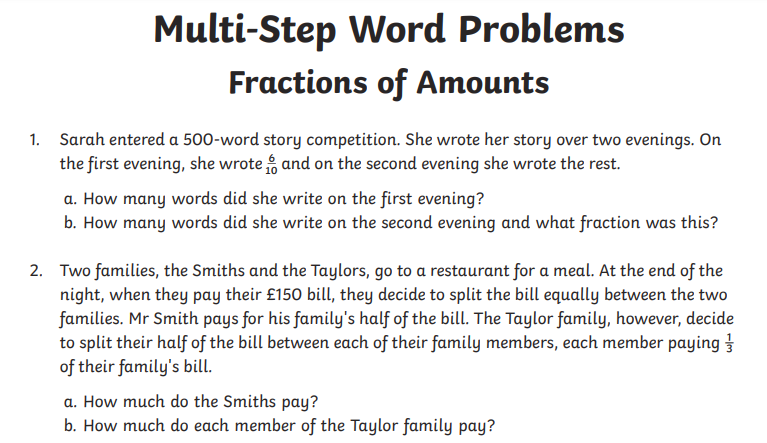 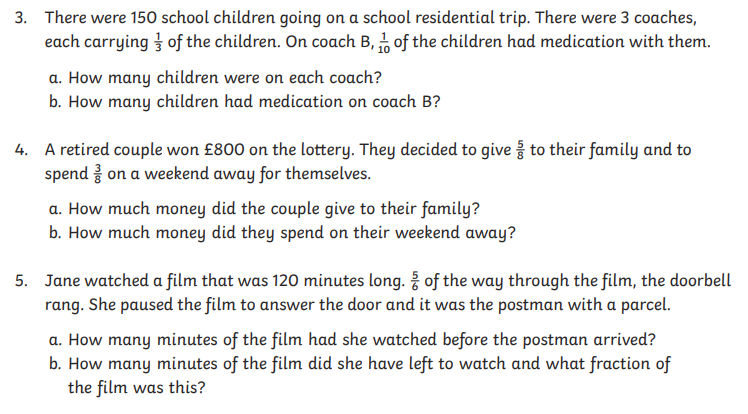 6.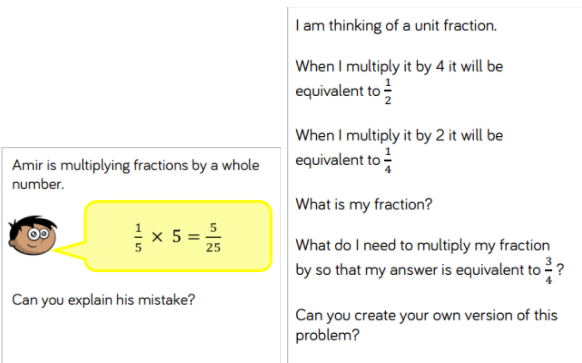 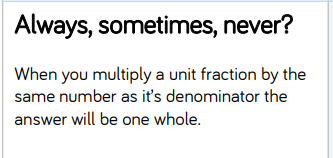 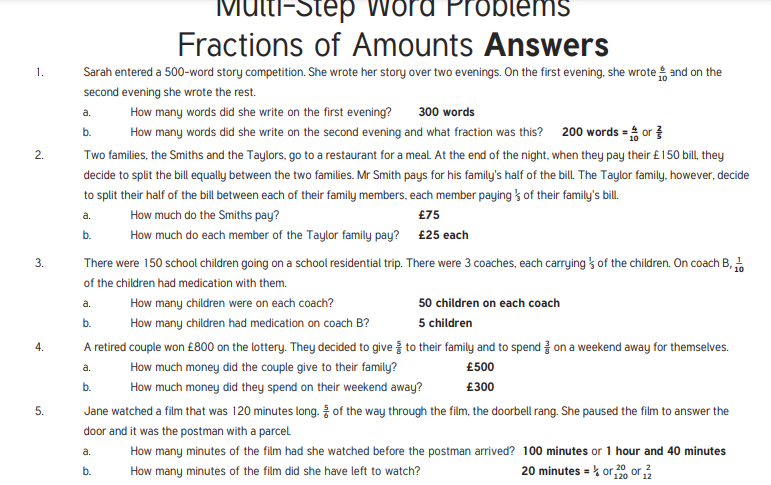 6.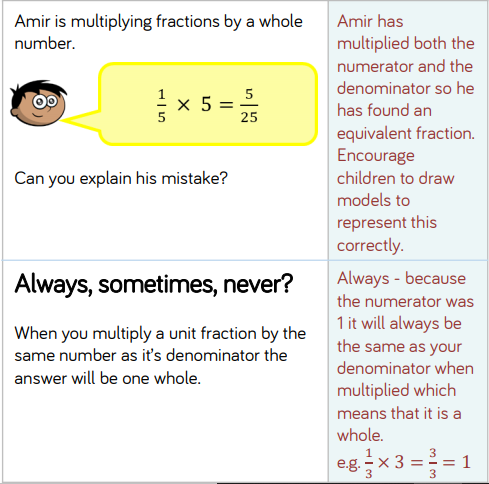 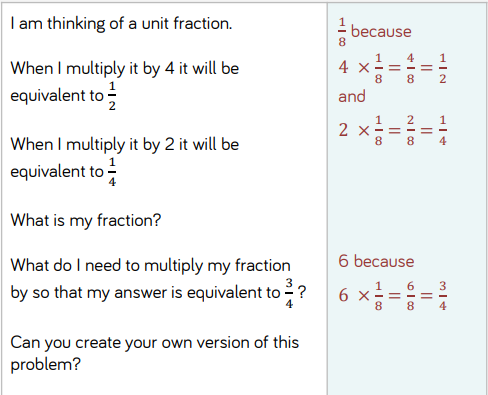 